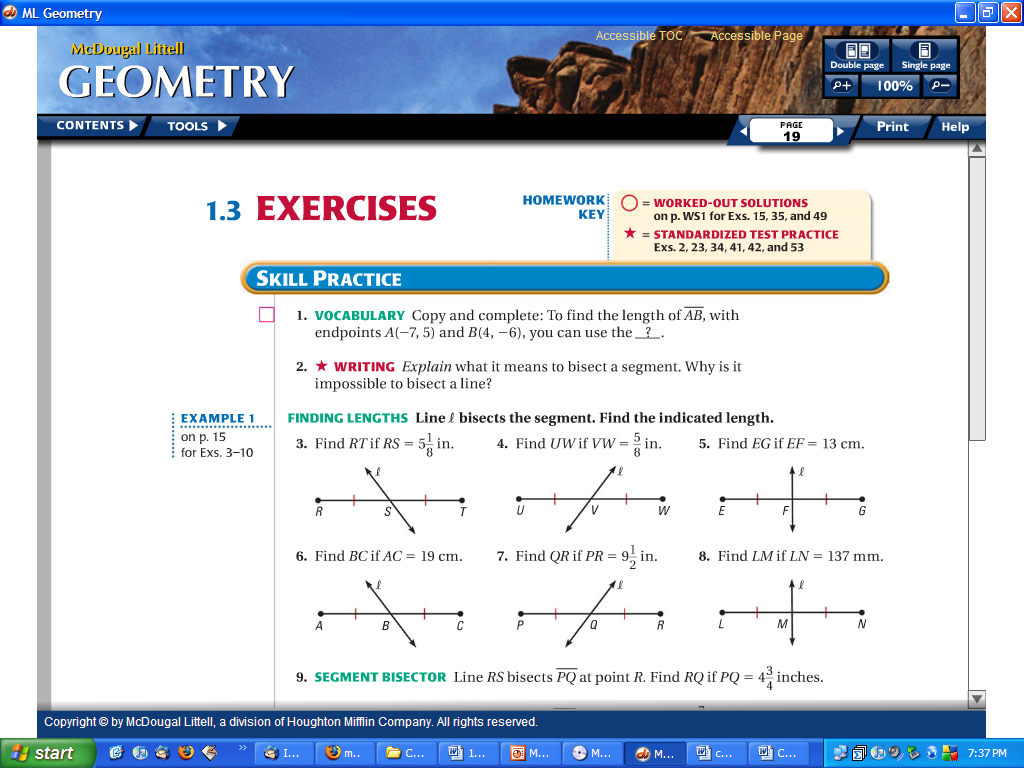 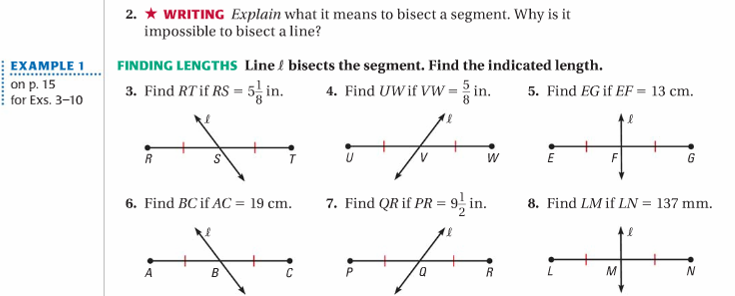 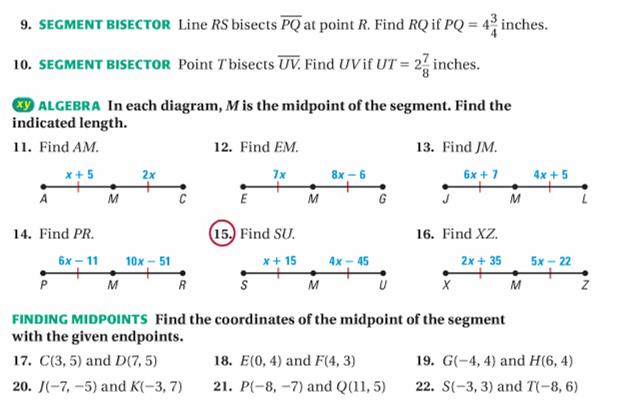 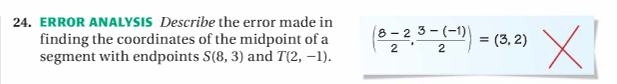 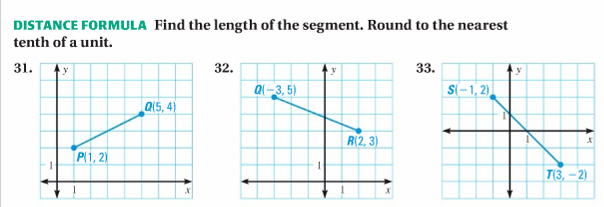 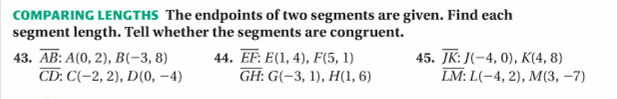 Lesson 3 HomeworkLT 1.32, 5, 13-19 odd, 24, 33, 43(write all formulas for #17, 19, 33, & 43)(simplify all square roots in #33&43.  No decimals!)Lesson 3 HomeworkLT 1.32, 5, 13-19 odd, 24, 33, 43(write all formulas for #17, 19, 33, & 43)(simplify all square roots in #33&43.  No decimals!)